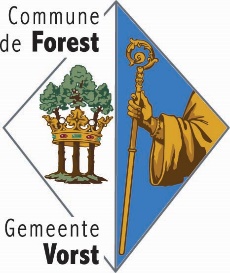 PERSUITNODIGING25/08/2022Terug naar school 2022: digitalisering troef in alle Vorstse gemeentescholenAls pionier op het vlak van informatisering in de scholen heeft de gemeente Vorst het genoegen u uit te nodigen op een persconferentie op donderdag 25 augustus, enkele dagen voor het begin van het nieuwe schooljaar, om de spots te richten op de vorderingen van haar ambitieuze project dat in 2018 van start ging.Verschillende bij het project betrokken partijen zullen op de persconferentie het woord nemen:Maud De Ridder (Ecolo), Vorstse schepen van OnderwijsCharles Spapens (PS), Vorstse schepen van InformaticaEsmeralda Van Den Bosch (Groen), Vorstse schepen van Nederlandstalige AangelegenhedenAnabelle Hackman, pedagogisch coördinatrice van de gemeente VorstChristophe Hautot, hoofd van de informaticadienst van de gemeente VorstDe directie van de school Kaléidoscope (kleuter- en lager onderwijs), een van de meest geavanceerde scholen op het gebied van digitalisering, en van de school Les Marronniers (gespecialiseerd onderwijs type 8) en leden van het onderwijzend personeel zullen er ook aanwezig zijn om uw vragen te beantwoorden en toe te lichten hoe dit reeds in hun respectieve klassen in de praktijk wordt omgezet.Het project draait om meer dan uitrusting met computers. Het begeleidende pedagogische project, dat vanuit de gemeentelijke meerderheid wordt gesteund, maakt het verschil met andere soortgelijke initiatieven. De oprichting van een comité van deskundigen waarin actoren uit de onderwijssector, de dienst IT en Openbaar Onderwijs zijn vertegenwoordigd - een primeur in het Brussels Gewest - gaf het digitaliseringsproject een stevige impuls. Sinds 2019 wordt er jaarlijks tot 150.000 euro geïnvesteerd in de aankoop of de vernieuwing van informaticamateriaal voor de scholen. Bij het begin van het nieuwe schooljaar 2022-2023 zullen alle gemeentescholen informatica in hun lessen hebben opgenomen. Elk op zijn eigen tempo, maar de trein is in beweging! Praktische informatie:Wanneer? donderdag 25 augustus om 14 uurWaar? School Kaléidoscope - Timmermansstraat 55 - 1190 VorstWilt u meer informatie of een interview?  Caroline Corbiau, tel. 0490 52 49 48